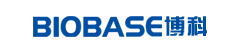 BKM系列小型蒸汽灭菌器（BKMZA/B型）技术参数及其配置清单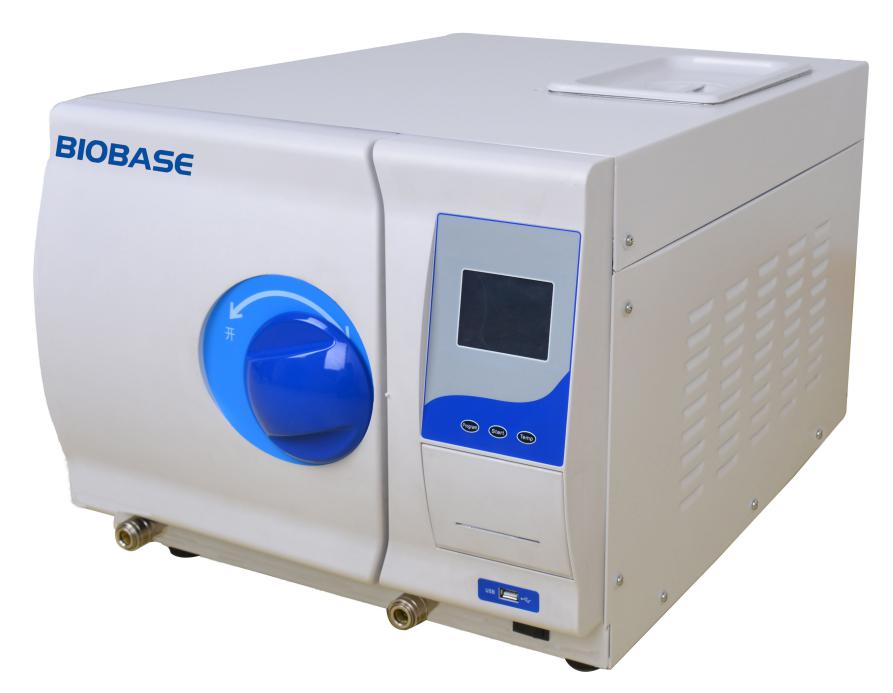 山东博科消毒设备有限公司2  参数电    源：AC220V±22V，50Hz灭菌温度：121℃/134℃设计压力：0.28MPa水箱容积：约3.5L（最高水位）；最小供水量0.5L（最低水位）环境温度：5~40℃相对湿度：不大于85% 大气压力：76Kpa-106kpa注：设备出厂设置标准大气压为100KPa，如果当地的大气压不一样需要根据当地的海拔调整大气压，详细调节方法详见：5.3.2高原设置。灭菌程序
主要配置清单设备型号内腔尺寸/mm外形尺寸/mm净重/Kg功率/VA设备类型BKMZAΦ247×360600×495×410482000B 型BKMZBΦ247×470700×495×410532000B 型程序温度
/℃压力
/kPa维持时
间/min总时间
/min器械类型每只托盘最大
承重/kg最大承重
/Kg实心器械134210435~60未包裹封装
实心负载1.34.5实心器械1211102050~75未包裹封装
实心负载1.34.5封装器械134210455~70未包裹中空器械13封装器械1211102055~85单层包裹实心器械13织物134210450~75未包裹多孔物品0.40.9织物134210450~75单层包装多孔物品0.30.9织物134210450~75双层包裹多孔物品0.250.75织物1211102060~75单层包裹中空物品1.254.5织物1211102060~75双层包裹实心或
中空负载0.61.5增强灭菌
PRION1342101860-85未包装多孔物品0.41.2增强灭菌
PRION1342101860-85单层包裹多孔物品0.30.9增强灭菌
PRION1342101860-85双层包裹多孔物品0.250.75增强灭菌
PRION1342101860-85单层包裹中空物品1.254.5增强灭菌
PRION1342101860-85双层包裹实心和
中空物品0.61.5HELIX
测试1342103.535~50——B&D
测试1342103.535~55——真空测试———15~20——序号名称数量材质产地1锅体1套SUS304（电解抛光）浙江2钣金外壳1套冷轧钢板/喷塑博科3器械架１套SUS304博科4电磁阀１套黄铜永创5高效过滤器1件PTFE浙江6电控系统1套--博科7真空泵TC-1001台--宁波迈思